Střelný prach: Dusičnan draselnýPracovní list je určen pro studenty 2. stupně základních škol. Jeho cílem je se seznámit s vlastnostmi dusičnanu draselného a střelného prachu.Střelný prach: Pokus III______________________________________________________Napište vzorec dusičnanu draselného? ..…………………………………………………Jaké oxidační číslo má dusík v dusičnanu draselném?  …………………………….Jaký je triviální název dusičnanu draselného?ledek draselnýchilský ledekvitriolJaké je složení střelného prachu?………………………………………………………………………………………………………………………………………………………………………………………………………………………………………………………………………………………………………………………………………………………………………………………………………………………………………………………………………………………………Proč se dusičnan draselný přidává do střelného prachu?………………………………………………………………………………………………………………………………………………………………………………………………………………………………………………………………………………………………………………………………………………………………………………………………………………………………………………………………………………………………Co jsem se touto aktivitou naučil(a):………………………………………………………………………………………………………………………………………………………………………………………………………………………………………………………………………………………………………………………………………………………………………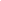 